NOME:									DATA:	Exercício de Identificação dos diferentes fenômenos na natureza – Ciências 9º ano 1 – Em relação ao átomo, é correto afirmar que: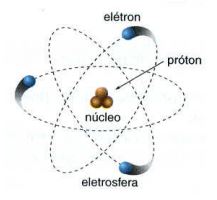 (A) a eletrosfera possui partículas de carga elétrica positiva(B) a massa do átomo está distribuída uniformemente.(C) o diâmetro do núcleo é muito menor que o da eletrosfera.(D) a massa da eletrosfera é maior do que a massa do núcleo.2 – Considere quantidades iguais de matéria nos três modelos de estados físicos da águarelacionados no esquema a seguir.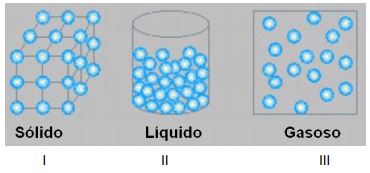 Assinale a afirmativa correta:(A) No modelo I, ocorre menor arrumação molecular.(B) No modelo II, ocorre maior absorção de calor do que no modelo I.(C) No modelo III, ocorre maior coesão molecular.(D) O vapor d’água está em estado menos energético do que a água líquida e a sólida.3 – A sublimação consiste na passagem direta de uma substância do estado sólido paragasoso.A sublimação pode ser aplicada em:(A) neve e naftalina.(B) naftalina e gelo seco.(C) nuvens e gelo seco.(D) parafina e gelo.4 -Materiais como PET, alimentos, roupas, metais, e papel podem ser reutilizados. Assim,diminuímos seu consumo e evitamos que se acumulem no lixo, muitas vezes causandosérios problemas ambientais.O material que mais demora a se degradar no meio ambiente é:(A) o papel.(B) a casca de fruta.(C) o alumínio.(D) o vidro.5 – A curiosidade natural do ser humano o leva a explorar o ambiente que o cerca,observando, analisando, realizando experiências, procurando saber o porquê das coisas.Nesta atividade, exploradora e investigativa, ele observa os fenômenos químicos e físicospara conhecer melhor a natureza.Procure reconhecer, nas situações cotidianas citadas a seguir, quais envolvem.Fenômenos físicos (F) e quais envolvem fenômenos químicos (Q):( ) Água fervendo para fazer café.( ) Combustão da gasolina no motor de um carro.( ) Funcionamento do motor elétrico de um liquidificador.( ) Gordura sendo removida com detergente.( ) Resfriamento de alimentos na geladeira.Assinale a resposta que contemple a ordem correta:(A) Q-Q-F-F-Q.(B) F-Q-F-Q-F.(C) F-Q-F-F-Q.(D) Q-F-F-Q-F.GABARITOQuestão 1Questão 2Questão 3Questão 4Questão 5CBBDB